Филиал муниципального автономного общеобразовательного учреждения «Прииртышская средняя общеобразовательная школа» - «Верхнеаремзянская СОШ им. Д.И. Менделеева»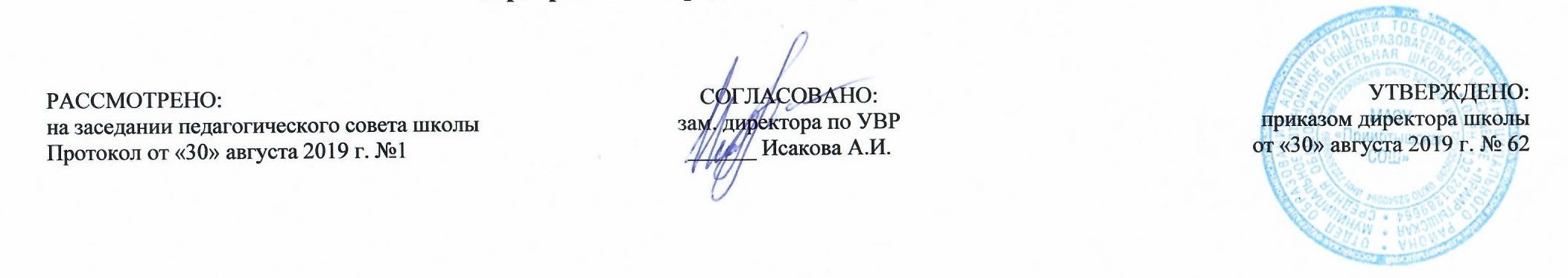 РАБОЧАЯ ПРОГРАММА по алгебредля 8 классана 2019-2020 учебный годПланирование составлено в соответствии Составитель программы:	ФГОС ООО                                                                                                                                           Кряжева Ольга Сергеевнаучитель математикис. Верхние Аремзяны2019 годПланируемые результаты  освоения учебного предмета  «Алгебра»1) формирование представлений о математике как о методе познания действительности, позволяющем описывать и изучать реальные процессы и явления:осознание роли математики в развитии России и мира;возможность привести примеры из отечественной и всемирной истории математических открытий и их авторов;2) развитие умений работать с учебным математическим текстом (анализировать, извлекать необходимую информацию), точно и грамотно выражать свои мысли с применением математической терминологии и символики, проводить классификации, логические обоснования, доказательства математических утверждений:оперирование понятиями: множество, элемент множества, подмножество, принадлежность, нахождение пересечения, объединения подмножества в простейших ситуациях;решение сюжетных задач разных типов на все арифметические действия;применение способа поиска решения задачи, в котором рассуждение строится от условия к требованию или от требования к условию;составление плана решения задачи, выделение этапов ее решения, интерпретация вычислительных результатов в задаче, исследование полученного решения задачи;нахождение процента от числа, числа по проценту от него, нахождения процентного отношения двух чисел, нахождения процентного снижения или процентного повышения величины;решение логических задач;3) развитие представлений о числе и числовых системах от натуральных до действительных чисел; овладение навыками устных, письменных, инструментальных вычислений:оперирование понятиями: натуральное число, целое число, обыкновенная дробь, десятичная дробь, смешанное число, рациональное число, иррациональное число;использование свойства чисел и законов арифметических операций с числами при выполнении вычислений;использование признаков делимости на 2, 5, 3, 9, 10 при выполнении вычислений и решении задач;выполнение округления чисел в соответствии с правилами;сравнение чисел;оценивание значения квадратного корня из положительного целого числа;4) овладение символьным языком алгебры, приемами выполнения тождественных преобразований выражений, решения уравнений, систем уравнений, неравенств и систем неравенств; умения моделировать реальные ситуации на языке алгебры, исследовать построенные модели с использованием аппарата алгебры, интерпретировать полученный результат:выполнение несложных преобразований для вычисления значений числовых выражений, содержащих степени с натуральным показателем, степени с целым отрицательным показателем;выполнение несложных преобразований целых, дробно рациональных выражений и выражений с квадратными корнями; раскрывать скобки, приводить подобные слагаемые, использовать формулы сокращенного умножения;решение линейных и квадратных уравнений и неравенств, уравнений и неравенств, сводящихся к линейным или квадратным, систем уравнений и неравенств, изображение решений неравенств и их систем на числовой прямой;5) овладение системой функциональных понятий, развитие умения использовать функционально-графические представления для решения различных математических задач, для описания и анализа реальных зависимостей:определение положения точки по ее координатам, координаты точки по ее положению на плоскости;нахождение по графику значений функции, области определения, множества значений, нулей функции, промежутков знакопостоянства, промежутков возрастания и убывания, наибольшего и наименьшего значения функции;построение графика линейной и квадратичной функций;оперирование на базовом уровне понятиями: последовательность, арифметическая прогрессия, геометрическая прогрессия;использование свойств линейной и квадратичной функций и их графиков при решении задач из других учебных предметов;6) овладение геометрическим языком; развитие умения использовать его для описания предметов окружающего мира; развитие пространственных представлений, изобразительных умений, навыков геометрических построений:оперирование понятиями: фигура, точка, отрезок, прямая, луч, ломаная, угол, многоугольник, треугольник и четырехугольник, прямоугольник и квадрат, окружность и круг, прямоугольный параллелепипед, куб, шар; изображение изучаемых фигур от руки и с помощью линейки и циркуля;выполнение измерения длин, расстояний, величин углов с помощью инструментов для измерений длин и углов;7) формирование систематических знаний о плоских фигурах и их свойствах, представлений о простейших пространственных телах; развитие умений моделирования реальных ситуаций на языке геометрии, исследования построенной модели с использованием геометрических понятий и теорем, аппарата алгебры, решения геометрических и практических задач:оперирование на базовом уровне понятиями: равенство фигур, параллельность и перпендикулярность прямых, углы между прямыми, перпендикуляр, наклонная, проекция;проведение доказательств в геометрии;оперирование на базовом уровне понятиями: вектор, сумма векторов, произведение вектора на число, координаты на плоскости;решение задач на нахождение геометрических величин (длина и расстояние, величина угла, площадь) по образцам или алгоритмам;8) овладение простейшими способами представления и анализа статистических данных; формирование представлений о статистических закономерностях в реальном мире и о различных способах их изучения, о простейших вероятностных моделях; развитие умений извлекать информацию, представленную в таблицах, на диаграммах, графиках, описывать и анализировать массивы числовых данных с помощью подходящих статистических характеристик, использовать понимание вероятностных свойств окружающих явлений при принятии решений:формирование представления о статистических характеристиках, вероятности случайного события;решение простейших комбинаторных задач;определение основных статистических характеристик числовых наборов;оценивание и вычисление вероятности события в простейших случаях;наличие представления о роли практически достоверных и маловероятных событий, о роли закона больших чисел в массовых явлениях;умение сравнивать основные статистические характеристики, полученные в процессе решения прикладной задачи, изучения реального явления;9) развитие умений применять изученные понятия, результаты, методы для решения задач практического характера и задач из смежных дисциплин с использованием при необходимости справочных материалов, компьютера, пользоваться оценкой и прикидкой при практических расчетах:распознавание верных и неверных высказываний;оценивание результатов вычислений при решении практических задач;выполнение сравнения чисел в реальных ситуациях;использование числовых выражений при решении практических задач и задач из других учебных предметов;решение практических задач с применением простейших свойств фигур;выполнение простейших построений и измерений на местности, необходимых в реальной жизни;10) формирование информационной и алгоритмической культуры; формирование представления о компьютере как универсальном устройстве обработки информации; развитие основных навыков и умений использования компьютерных устройств;11) формирование представления об основных изучаемых понятиях: информация, алгоритм, модель - и их свойствах;12) развитие алгоритмического мышления, необходимого для профессиональной деятельности в современном обществе; развитие умений составить и записать алгоритм для конкретного исполнителя; формирование знаний об алгоритмических конструкциях, логических значениях и операциях; знакомство с одним из языков программирования и основными алгоритмическими структурами - линейной, условной и циклической;13) формирование умений формализации и структурирования информации, умения выбирать способ представления данных в соответствии с поставленной задачей - таблицы, схемы, графики, диаграммы, с использованием соответствующих программных средств обработки данных;14) формирование навыков и умений безопасного и целесообразного поведения при работе с компьютерными программами и в Интернете, умения соблюдать нормы информационной этики и права;Ученик научится:выполнять арифметические действия, сочетая устные и письменные приемы; находить значения корня натуральной степени, степени с рациональным показателем, используя при необходимости вычислительные устройства; пользоваться оценкой и прикидкой при практических расчетах;составлять буквенные выражения и формулы по условиям задач; осуществлять в выражениях и формулах числовые подстановки и выполнять соответствующие вычисления, осуществлять подстановку одного выражения в другое; выражать из формул одну переменную через остальные;выполнять основные действия со степенями с целыми показателями, с многочленами и алгебраическими дробями; выполнять разложение многочленов на множители; выполнять тождественные преобразования рациональных выражений;применять свойства арифметических квадратов корней для вычисления значений и преобразований числовых выражений, содержащих квадратные корни;решать линейные, квадратные уравнения и рациональные уравнения, сводящиеся к ним, системы двух линейных уравнений и несложные нелинейные уравнения;решать линейные и квадратные неравенства с одной переменной и их системы;решать текстовые задачи алгебраическим методом, интерпретировать полученный результат, проводить отбор решений, исходя из формулировки задачи;изображать числа точками на координатной прямой;определять координаты точки плоскости, строить точки с заданными координатами; изображать множество решений линейного неравенства;распознавать арифметические и геометрические прогрессии; решать задачи с применением формулы общего члена и суммы нескольких первых членов;находить значения функции, заданной формулой, таблицей, графиком по её аргументу; находить значения аргумента по значению функции, заданной графиком или таблицей;определять свойства функции по ее графику; применять графические представления при решении уравнений, систем, неравенств;описывать свойства изученных функций, строить их графики;извлекать информацию, представленную в таблицах, на диаграммах, графиках; составлять таблицы, строить диаграммы и графики;решать комбинаторные задачи путём систематического перебора возможных вариантов и с использованием правила умножения;вычислять средние значения результатов измерений;находить частоту события, используя собственные наблюдения и готовые статистические данные;находить вероятности случайных событий в простейших случаях.Ученик получит возможность научиться:решать следующие жизненно практические задачи; самостоятельно приобретать и применять знания в различных ситуациях, работать в группах;  аргументировать и отстаивать свою точку зрения;  уметь слушать  других, извлекать учебную информацию на основе сопоставительного анализа    объектов; пользоваться предметным указателем  энциклопедий  и справочников для нахождения    информации;самостоятельно действовать в ситуации неопределённости при решении актуальных для них    проблем.узнать значение математической науки для решения задач, возникающих в теории и практике; широту и в то же время ограниченность применения математических методов к анализу и исследованию процессов и явлений в природе и обществе;узнать значение практики и вопросов, возникающих в самой математике для формирования и развития математической науки; историю развития понятия числа, создания математического анализа, возникновения и развития геометрии;применять универсальный характер законов логики математических рассуждений, их применимость во всех областях человеческой деятельности;  вероятностный характер различных процессов окружающего мира;Содержание учебного предмета Содержание учебного предмета «Алгебра»Глава 1. Рациональные дроби (23 часа)	Рациональная дробь. Основное свойство дроби, сокращение дробей. Тождественные преобразования рациональных выражений. Функция у =и её график.Цель: выработать умение выполнять тождественные преобразования рациональных выражений.	Так как действия с рациональными дробями существенным образом опираются на действия с многочленами, то в начале темы необходимо повторить с обучающимися преобразования целых выражений.	Главное место в данной теме занимают алгоритмы действий с дробями. Учащиеся должны понимать, что сумму, разность, произведение и частное дробей всегда можно представить в виде дроби. Приобретаемые в данной теме умения выполнять сложение, вычитание, умножение и деление дробей являются опорными в преобразованиях дробных выражений. Поэтому им следует уделить особое внимание. Нецелесообразно переходить к комбинированным заданиям на все действия с дробями прежде, чем будут усвоены основные алгоритмы. Задания на все действия с дробями не должны быть излишне громоздкими и трудоемкими.	При нахождении значений дробей даются задания на вычисления с помощью калькулятора. В данной теме расширяются сведения о статистических характеристиках. Вводится понятие среднего гармонического ряда положительных чисел.	Изучение темы завершается рассмотрением свойств графика функции у =.Глава 2.Квадратные корни (19 часов)	Понятие об иррациональных числах. Общие сведения о действительных числах. Квадратный корень. Понятие о нахождении приближенного значения квадратного корня. Свойства квадратных корней. Преобразования выражений, содержащих квадратные корни. Функция у =, её свойства и график.Цель: систематизировать сведения о рациональных числах и дать представление об иррациональных числах, расширив тем самым понятие о числе; выработать умение выполнять преобразования выражений, содержащих квадратные корни.В данной теме учащиеся получают начальное представление о понятии действительного числа. С этой целью обобщаются известные обучающимся сведения о рациональных числах. Для введения понятия иррационального числа используется интуитивное представление о том, что каждый отрезок имеет длину и потому каждой точке координатной прямой соответствует некоторое число. Показывается, что существуют точки, не имеющие рациональных абсцисс.	При введении понятия корня полезно ознакомить обучающихся с нахождением корней с помощью калькулятора. Основное внимание уделяется понятию арифметического квадратного корня и свойствам арифметических квадратных корней. Доказываются теоремы о корне из произведения и дроби, а также тождество =, которые получают применение в преобразованиях выражений, содержащих квадратные корни. Специальное внимание уделяется освобождению от иррациональности в знаменателе дроби в выражениях вида , . Умение преобразовывать выражения, содержащие корни, часто используется как в самом курсе алгебры, так и в курсах геометрии, алгебры и начал анализа.Продолжается работа по развитию функциональных представлений обучающихся. Рассматриваются функция у=, её свойства и график. При изучении функции у=, показывается ее взаимосвязь с функцией у = х2, где х ≥0.Глава 3. Квадратные уравнения (21 часа)	Квадратное уравнение. Формула корней квадратного уравнения. Решение рациональных уравнений. Решение задач, приводящих к квадратным уравнениям и простейшим рациональным уравнениям.Цель: выработать умения решать квадратные уравнения и простейшие рациональные уравнения и применять их к решению задач.В начале темы приводятся примеры решения неполных квадратных уравнений. Этот материал систематизируется. Рассматриваются алгоритмы решения неполных квадратных уравнений различного вида.Основное внимание следует уделить решению уравнений вида ах2 + bх + с = 0, где, а 0, с использованием формулы корней. В данной теме учащиеся знакомятся с формулами Виета, выражающими связь между корнями квадратного уравнения и его коэффициентами. Они используются в дальнейшем при доказательстве теоремы о разложении квадратного трехчлена на линейные множители.Учащиеся овладевают способом решения дробных рациональных уравнений, который состоит в том, что решение таких уравнений сводится к решению соответствующих целых уравнений с последующим исключением посторонних корней. Изучение данной темы позволяет существенно расширить аппарат уравнений, используемых для решения текстовых задач.Глава 4. Неравенства (19 часов)	Числовые неравенства и их свойства. Почленное сложение и умножение числовых неравенств. Погрешность и точность приближения. Линейные неравенства с одной переменной и их системы. Цель: ознакомить обучающихся с применением неравенств для оценки значений выражений, выработать умение решать линейные неравенства с одной переменной и их системы.Свойства числовых неравенств составляют ту базу, на которой основано решение линейных неравенств с одной переменной. Теоремы о почленном сложении и умножении неравенств находят применение при выполнении простейших упражнений на оценку выражений по методу границ. Вводятся понятия абсолютной Погрешности и точности приближения, относительной погрешности.Умения проводить дедуктивные рассуждения получают развитие, как при доказательствах указанных теорем, так и при выполнении упражнений на доказательства неравенств.В связи с решением линейных неравенств с одной переменной дается понятие о числовых промежутках, вводятся соответствующие названия и обозначения. Рассмотрению систем неравенств с одной переменной предшествует ознакомление обучающихся с понятиями пересечения и объединения множеств.При решении неравенств используются свойства равносильных неравенств, которые разъясняются на конкретных примерах. Особое внимание следует уделить отработке умения решать простейшие неравенства вида ах>b, ах <b, остановившись специально на случае, когда, а<0.В этой теме рассматривается также решение систем двух линейных неравенств с одной переменной, в частности таких, которые записаны в виде двойных неравенств.Глава 5. Степень с целым показателем. Элементы статистики(11 часов)	Степень с целым показателем и ее свойства. Стандартный вид числа. Начальные сведения об организации статистических исследований.Цель: выработать умение применять свойства степени с целым показателем в вычислениях и преобразованиях, сформировать начальные представления о сборе и группировке статистических данных, их наглядной интерпретации.В этой теме формулируются свойства степени с целым показателем. Метод доказательства этих свойств показывается на примере умножения степеней с одинаковыми основаниями. Дается понятие о записи числа в стандартном виде. Приводятся примеры использования такой записи в физике, технике и других областях знаний.Учащиеся получают начальные представления об организации статистических исследований. Они знакомятся с понятиями генеральной и выборочной совокупности. Приводятся примеры представления статистических данных в виде таблиц частот и относительных частот. Обучающимся предлагаются задания на нахождение по таблице частот таких статистических характеристик, как среднее арифметическое, мода, размах. Рассматривается вопрос о наглядной интерпретации статистической информации. Известные обучающимся способы наглядного представления статистических данных с помощью столбчатых и круговых диаграмм расширяются за счет введения таких понятий, как полигон и гистограмма.	6.Повторение (8 часов)Цель: Повторение, обобщение и систематизация знаний, умений и навыков за курс алгебры 8 класса.Тематическое планирование№ ТемыКоличество часовРациональные дроби231Степень с натуральным показателем. Одночлен. Повторение.12Формулы сокращенного умножения. Разложения на множители Повторение13Рациональные выражения14Рациональные выражения. Допустимые значения15Вводная  контрольная  работа16Основное свойство дроби17Сокращение дробей18Сложение дробей с одинаковыми знаменателями19Сложение дробей с разными знаменателями110Вычитание  дробей с разными знаменателями111Обобщающий урок по теме «Рациональные выражения. Сложение и вычитание дробей»112Обобщение и систематизация знаний по теме  «Рациональные выражения. Сложение и вычитание дробей»113Работа над ошибками по теме «Рациональные выражения. Сложение и вычитание дробей»114Умножение дробей115Возведение дроби в степень116Правило деления дробей117Деление дробей118Преобразование выражений в дробь119Преобразование рациональных выражений120Решение заданий на упрощение выражений121Определение функция у = k / x122Функция у = k / x и ее график123Обобщение и систематизация знаний по теме  «Произведение и частное дробей»1Квадратные корниКвадратные корни1924Работа над ошибками по теме «Произведение и частное дробей»125Рациональные числа126Иррациональные числа127Квадратные корни128Арифметический квадратный корень129Уравнение х2 = а130Нахождение приближенных значений квадратного корня131Функция у = √х и ее график132Квадратный корень из произведения и дроби133Квадратный корень из степени134Обобщающий урок по теме «Квадратные корни»135Свойства арифметического квадратного корня.136Контрольная работа № 3 «Квадратные корни»137Работа над ошибками по теме «Квадратные корни»138Вынесение множителя из-под знака корня139Внесение множителя под знак корня140Преобразование выражений, содержащих квадратные корни141Обобщающий урок по теме «Применение свойств арифметического квадратного корня»142Контрольная работа № 4 «Применение свойств арифметического квадратного корня»1Квадратные уравненияКвадратные уравнения2143Работа над ошибками. Определение квадратного уравнения144Неполные квадратные уравнения145Решение квадратных уравнений выделением квадрата двучлена146Дискриминант  квадратного уравнения147Контрольная работа за 2 четверть148Решение квадратных уравнений по формуле с четным вторым коэффициентом149Решение квадратных уравнений по формуле150Решение задач с помощью квадратных уравнений151Применение квадратных уравнений при решение задач152Теорема Виета153Решение квадратных уравнений по теореме Виета154Обобщающий урок по теме «Квадратные уравнения»155Работа над ошибками по теме «Квадратные уравнения»156Определение  дробных рациональных уравнений157Алгоритм решение дробных рациональных уравнений158Решение дробных рациональных уравнений159Графическое решение дробных рациональных уравнений160Решение задач на движение с помощью рациональных уравнений161Решение задач на работу с помощью рациональных уравнений162Обобщающий урок по теме «Дробные рациональные уравнения»163Работа над ошибками по теме «Дробные рациональные уравнения»1Неравенства Неравенства 1964Числовые неравенства165 Числовые неравенства166Свойства числовых неравенств167 Свойства числовых неравенств168Сложение и умножение числовых неравенств169 Сложение и умножение числовых неравенств170Обобщающий урок по теме «Числовые неравенства и их свойства».171Обобщающий урок по теме «Числовые неравенства и их свойства»172Работа над ошибками по теме «Числовые неравенства и их свойства»173Пересечение и объединение множеств.174Числовые промежутки175РОК176Линейное неравенство с одной переменной177Решение неравенств.178Решение линейных неравенств.179Решение неравенств с одной переменной180Решение систем неравенств с одной переменной181Решение систем  линейных неравенств с одной переменной182Уроки обобщения по теме «Неравенства с одной переменной и их системы».1Степень с целым показателем. Элементы статистикиСтепень с целым показателем. Элементы статистики1183Определение степени с целым отрицательным показателем184Определение степени с целым отрицательным показателем185Свойства степени с целым показателем186Свойства степени с целым отрицательным показателем187Свойства степени с целым показателем188Стандартный вид числа189Обобщающий урок по теме «Стандартный вид числа»190Сбор и группировка статистических данных191МОК192Наглядное представление статистической информации193Статистические характеристики.1ПовторениеПовторение994Повторение по теме: «Рациональные дроби»195Повторение по теме: «Рациональные дроби. Преобразования».196Повторение по теме: «Квадратные корни».197Повторение по теме: «Квадратные уравнения»198Повторение по теме: «Числовые неравенства»199Итоговая контрольная работа1100Работа над ошибками1101Повторение по теме: «Неравенства с переменными»1102Повторение по теме: «Степень с целым показателем»1